Questões para Vestibular da USS – Aula 24 – Data: 22/8/2017 - GABARITO1ª Questão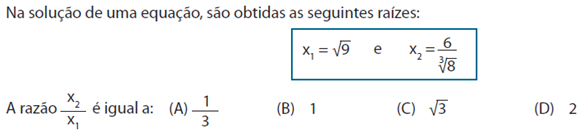 Solução. Encontrando a razão, temos: . (B)2ª Questão. 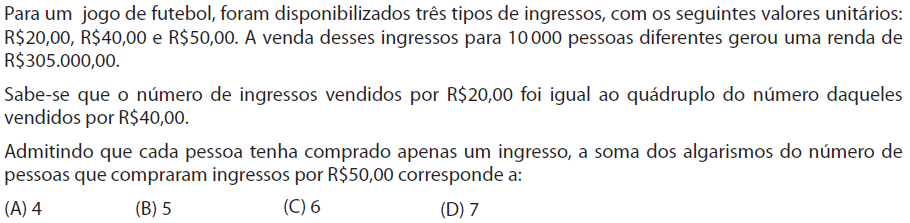 Solução. Considerando x, y, e z, respectivamente, o número de pessoas que compraram os ingressos de R$20,00, R$40,00 e R$50,00, temos:. (D)3ª Questão.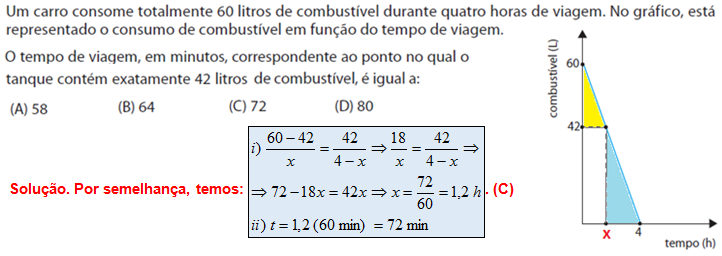 4ª Questão.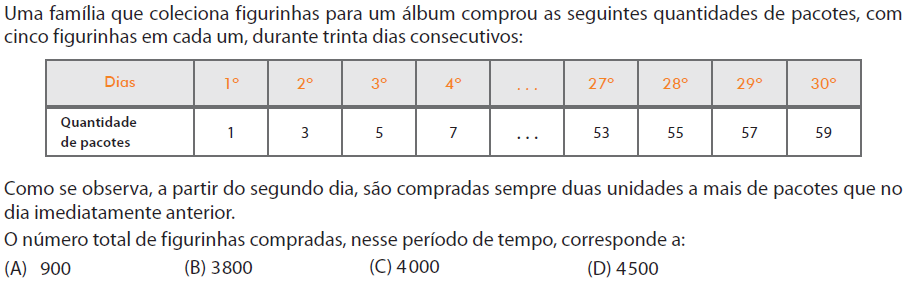 Solução. O número de pacotes comprados diariamente corresponde a uma progressão aritmética de razão igual a 2. Utilizando a fórmula da soma da PA, temos:. (D)5ª Questão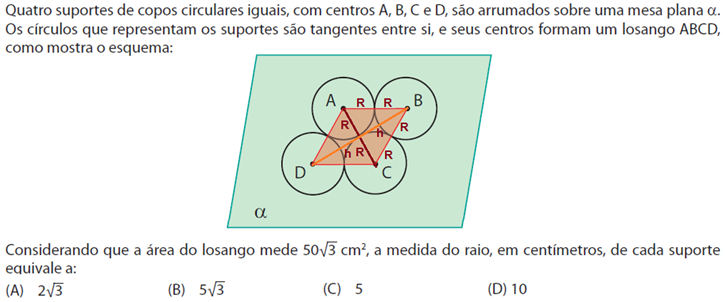 Solução. O losango é formado por dois triângulos equiláteros de lado igual a 2R. As diagonais do losango possuem medidas 2R e 2h, onde h é a altura de um dos triângulos equiláteros. Utilizando essas informações, temos:. (C)6ª Questão.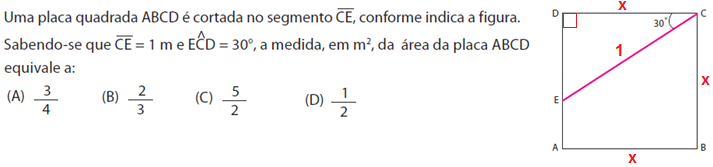 Solução. Utilizando a razão trigonométrica, temos: . (A)7ª Questão.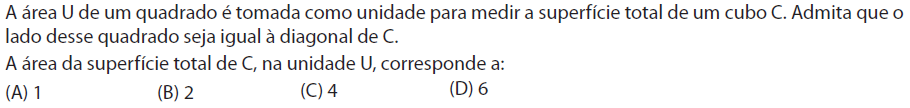 Solução. Estabelecendo a relação, temos: . (B)8ª Questão.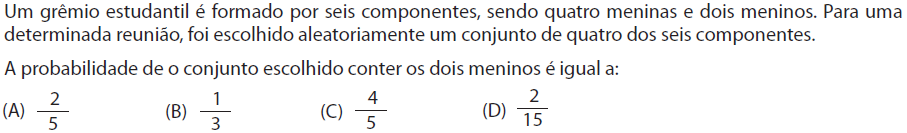 Solução. Os dois meninos serão fixos e escolhemos duas meninas das quatro possíveis. Considerando H como menino e M, menina, temos: . (A)9ª Questão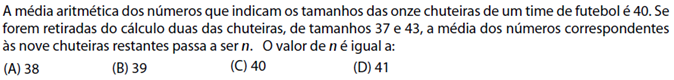 Solução. Calculando médias, temos:. (C)10ª Questão.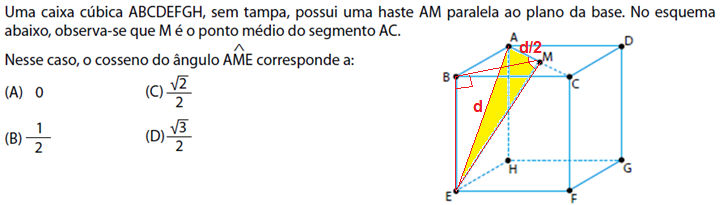 Solução 1. O triângulo BEM é retângulo. O segmento AE corresponde à diagonal da face do cubo. Os segmentos AM e BM possuem medidas iguais à metade da medida da diagonal AC = AE. Temos:. (C)Solução 2. Posicionando o cubo nos eixos cartesianos, cosseno do ângulo pedido é calculado utilizando o produto escalar dos vetores indicados na figura. Temos: 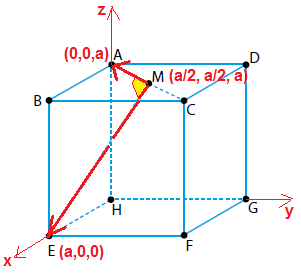 . (C)11ª Questão.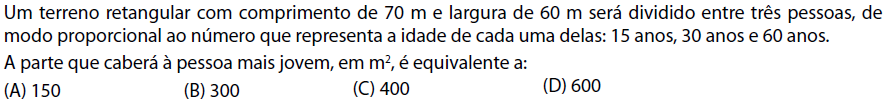 Solução. Utilizando a proporcionalidade indicada, temos: . (D)12ª Questão.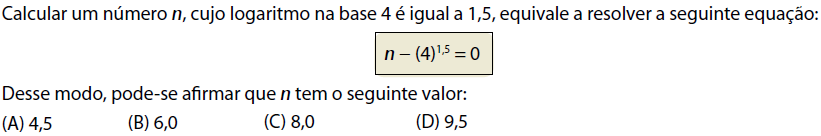 Solução. Utilizando radicais, temos: . (C)13ª Questão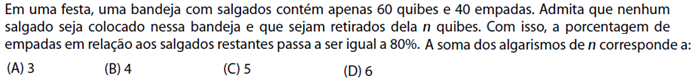 Solução. Estabelecendo a relação, temos: . (C)14ª Questão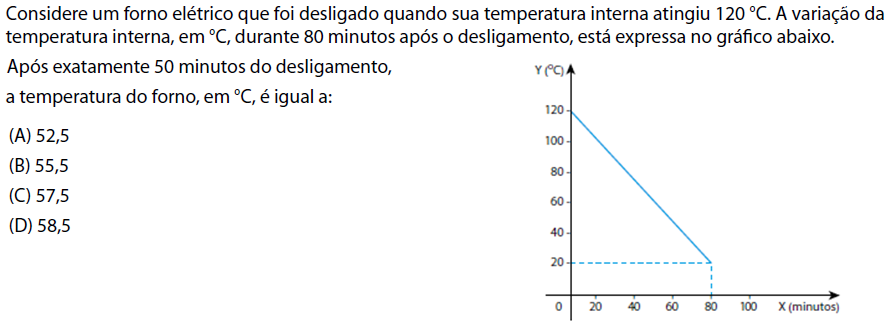 Solução. Pela função afim, temos: . (C)15ª Questão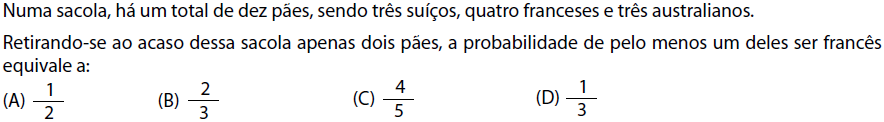 Solução. Pelo complementar, temos: . (B)